SERVICE CODES:	1. Telephone/Video Remote Interpreter			2. American Sign Language/Certified Deaf Interpreter			3. Translated Document			4. Approved Dual Language Employees			5. Contracted Interpreter			6. Other (specify)      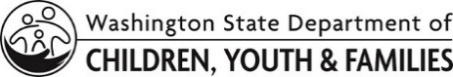 CASE/PROVIDER NAMECASE/PROVIDER NAMECASE/PROVIDER NUMBERCASE/PROVIDER NUMBERCASE/PROVIDER NUMBERCASE/PROVIDER NUMBERINTERPRETER/TRANSLATOR SERVICES NEEDED  Yes       No     LANGUAGE:       INTERPRETER/TRANSLATOR SERVICES NEEDED  Yes       No     LANGUAGE:       LIST NAME, ROLE (e.g., child, parent, caregiver, etc.) AND PRIMARY (PREFERRED) LANGUAGE:LIST NAME, ROLE (e.g., child, parent, caregiver, etc.) AND PRIMARY (PREFERRED) LANGUAGE:LIST NAME, ROLE (e.g., child, parent, caregiver, etc.) AND PRIMARY (PREFERRED) LANGUAGE:LIST NAME, ROLE (e.g., child, parent, caregiver, etc.) AND PRIMARY (PREFERRED) LANGUAGE:LIST NAME, ROLE (e.g., child, parent, caregiver, etc.) AND PRIMARY (PREFERRED) LANGUAGE:LIST NAME, ROLE (e.g., child, parent, caregiver, etc.) AND PRIMARY (PREFERRED) LANGUAGE:LIST NAME, ROLE (e.g., child, parent, caregiver, etc.) AND PRIMARY (PREFERRED) LANGUAGE:LIST NAME, ROLE (e.g., child, parent, caregiver, etc.) AND PRIMARY (PREFERRED) LANGUAGE:NAME                                                        NAME                                                        NAME                                                        ROLEROLEROLELANGUAGELANGUAGEComments/ADDITIONAL INFORMATION:Comments/ADDITIONAL INFORMATION:Comments/ADDITIONAL INFORMATION:Comments/ADDITIONAL INFORMATION:Comments/ADDITIONAL INFORMATION:Comments/ADDITIONAL INFORMATION:Comments/ADDITIONAL INFORMATION:Comments/ADDITIONAL INFORMATION:Record all interpreter/translation services provided to each LEP and Deaf/Hard of Hearing client/provider, indicating the date, the name of the person served, and the name of the interpreter/vendor.Attach a copy of each translation to a copy of the original document and file in the (paper or electronic) case record.Record all interpreter/translation services provided to each LEP and Deaf/Hard of Hearing client/provider, indicating the date, the name of the person served, and the name of the interpreter/vendor.Attach a copy of each translation to a copy of the original document and file in the (paper or electronic) case record.Record all interpreter/translation services provided to each LEP and Deaf/Hard of Hearing client/provider, indicating the date, the name of the person served, and the name of the interpreter/vendor.Attach a copy of each translation to a copy of the original document and file in the (paper or electronic) case record.Record all interpreter/translation services provided to each LEP and Deaf/Hard of Hearing client/provider, indicating the date, the name of the person served, and the name of the interpreter/vendor.Attach a copy of each translation to a copy of the original document and file in the (paper or electronic) case record.Record all interpreter/translation services provided to each LEP and Deaf/Hard of Hearing client/provider, indicating the date, the name of the person served, and the name of the interpreter/vendor.Attach a copy of each translation to a copy of the original document and file in the (paper or electronic) case record.Record all interpreter/translation services provided to each LEP and Deaf/Hard of Hearing client/provider, indicating the date, the name of the person served, and the name of the interpreter/vendor.Attach a copy of each translation to a copy of the original document and file in the (paper or electronic) case record.Record all interpreter/translation services provided to each LEP and Deaf/Hard of Hearing client/provider, indicating the date, the name of the person served, and the name of the interpreter/vendor.Attach a copy of each translation to a copy of the original document and file in the (paper or electronic) case record.Record all interpreter/translation services provided to each LEP and Deaf/Hard of Hearing client/provider, indicating the date, the name of the person served, and the name of the interpreter/vendor.Attach a copy of each translation to a copy of the original document and file in the (paper or electronic) case record.DATECLIENT/PROVIDER NAMECLIENT/PROVIDER NAMECLIENT/PROVIDER NAMESERVICE PROVIDED (SEE CODES BELOW)NAME OF INTERPRETER/VENDORNAME OF INTERPRETER/VENDORSTAFF FIRST & LAST NAMESIGNATURE OF EMPLOYEE PRINT NAMEDATE